Vassfarfjellet Løypelag.   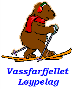 Forslag b) fra styret:Styret ønsker å bytte ut nåværende løypemaskin og å anskaffe en ny løypemaskin. Styret ber om årsmøtets godkjennelse til at styret Vassfarfjellet Løypelag kan forhandle med Flå kommune og Turufjell AS om garanti eller støtte til finansiering.  Både Flå kommune og Turufjell AS har vist interesse for en videre utvikling av løypelaget.